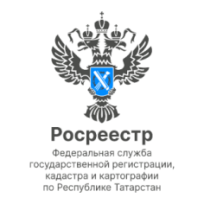 31.08.2023НовостьВ Татарстане откроются новые сельские школы Росреестр Татарстана поставил образовательные учреждения  на кадастровый учет меньше чем за сутки Это школа  в селе Нижние Метески Арского района (улица Славы, 26) рассчитана на 500 мест. Ее строительство началось в сентябре прошлого года. Общая площадь 4-х этажного кирпичного здания (с учетом подвального) составляет более 8, 3 тысяч кв. метров.Школа в деревне Нижнее Колчурино Алькеевского района  (улица Пролетарская, 46)  рассчитана на 25 мест. Площадь одноэтажного здания -  около 900 кв. метров. Учебные заведения возведены в рамках национального проекта «Образование». Контакты для СМИПресс-служба Росреестра Татарстана 255-25-80 – Галиуллина Галинаhttps://rosreestr.tatarstan.ruhttps://vk.com/rosreestr16	https://t.me/rosreestr_tatarstan